Bus-Wettbewerb - AufrufKonfigurieren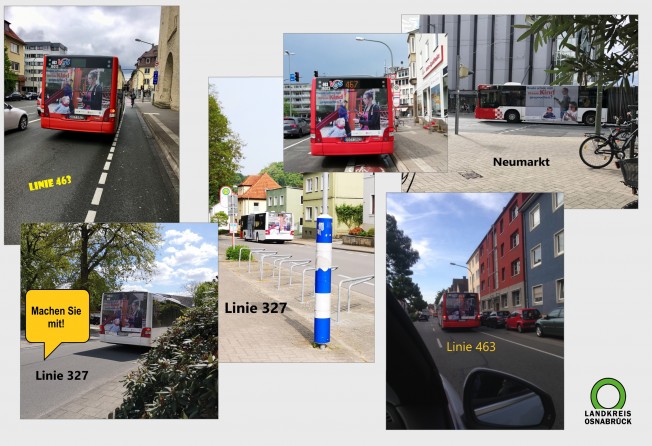 Haben Sie einen unserer Busse auf der Straße gesehen? Fotografieren Sie ihn! Schicken Sie uns das Foto des Busses mit der Angabe, wo Sie ihn gesichtet haben – unter allen Fotoeinsendungen verlosen wir drei Preise:Drei der #app-gelenkt-Tassen „Kopf hoch!: Smartphone ist heilbar“ – Cartoonbuch von Oli HilbringEin Spiel black stories JuniorBitte senden Sie uns das Foto des Busses über das Onlineformular zu. Ihre E-Mail-Adresse und Adresse benötigen wir, damit wir Sie im Falle eines Gewinnes benachrichtigen können.Einsendungen von Fotos waren bis zum 01.04.2020 möglich.